_____________________________________________________________________________________Sample MA Non-Thesis Plan of Study:_____________________________________________________________________________________MA Non-Thesis Plan of Study for (Insert Name Here)My studies so far in the Communication Department at USF have adopted a Third World perspective to understand social movements as an area of organizing resistance. Using labor organizations as the site of my research, I investigate how communication works among laborers in organizing their movements or, in other words, what are the communication strategies of laborers in organizing resistances in the Third World countries. In addition, my research interest lies in exploring communication issues of female laborers from a Third World standpoint. My plan of study has been a personal journey of bringing Third World voices in the Western academy where the voices of subalterns are historically absent. And my research interest stems from my background as a Third World female scholar in the Western academy. Similar to most people in the Third World countries, as a Bangladeshi citizen, I have come from a climate of social instability and economic inequity, and, most importantly, my female identity often makes me more vulnerable. Thus, my work on Third World labor organizations, especially female laborers, is also an effort to make contributions in the context of women’s empowerment.In my first year of coursework, I have strongly focused on the areas of organizational communication and media study as the theoretical outlines. The qualitative methodology of organizational communication along with theories of framing and sensemaking, feminism, and post-colonialism have intersected in my research to explore how social movements have been organized and how narratives regarding movement are being structured by the mass media. For example, two of my recent research projects have dealt with a students’ movement and a garment workers’ protest in Bangladesh by using media framing and postcolonial theoretical frameworks. My research aims to explore how power and control work within an organization, how western dominance and hegemony work in Third World countries, how neo-colonialism functions in a subtle ways in the age of neoliberalism, and what makes Third World feminism different from feminism in the West. Through my works on Third World social movement I am hoping to make a contribution on the discipline of organizational communication by bringing into view alternative ways of organizing movements that differ from predominant Western understandings.  In the spring of 2020, I will sit for my comprehensive exam with a focus on organizational communication, media framing, and Third World feminism. Course WorkTotal Hours: 36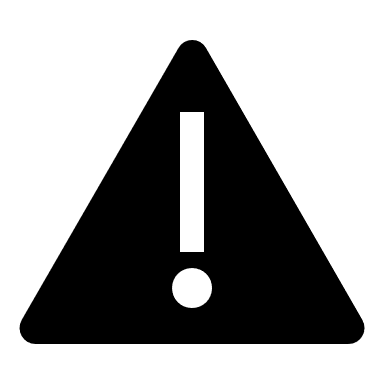 *Required class for all non-thesis MA students     +Optional 6 hours of coursework outside of COM Dept._________________________________    				 ________________          Major Professor							Date_________________________________     				________________                       Committee Member						Date_________________________________     				________________                       Committee Member						Date_________________________________     				________________                       Graduate Director							DateTitle of CoursesCreditsSemesterProfessorGradeMethod CoursesMethod CoursesMethod CoursesMethod CoursesMethod CoursesCOM 7325: Quantitative Methods3Fall 2018Dr. Joshua ScaccoSPC 6934: Framing and Sense-making3Spring 2019Dr. Jane JorgensonCOM 7325: Qualitative Methods3Fall 2019Dr. Mariaelena Bartesaghi		Theory Courses		Theory Courses		Theory Courses		Theory Courses		Theory CoursesCOM 6001: Theories and Histories of Communication*3Fall 2018Dr. Patrice Buzzanell and Dr. Marleah KruzelWST 6560: Advanced Feminist Theory (Women’s and Gender Studies, USF)3Fall 2018Dr. David RubinCOM 6934: Power and Control in Organizational3Spring 2019Dr. Mahuya PalSPC 6934: Postcolonial Thoughts in Communication3Spring 2019Dr. Ambar BasuSPC 6934: Ethics3Fall 2019Dr. Lori A. RoscoeCOM 6345: Contemporary Cultural Studies 3Fall 2019Dr. Aisha DurhamCOM 6121: Organizational Communication 3Spring 2020Dr. Jane JorgensonWST 6107: Transnational Feminisms (Women’s and Gender Studies, USF) 3Spring 2020Dr. David RubinSPC 6903: Directed Reading 3Spring 2020Dr. Jane Jorgenson